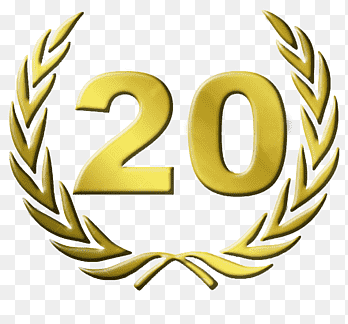 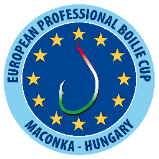 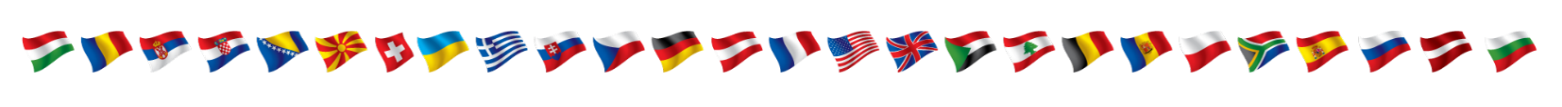 XX. PROFESSZIONÁLIS BOJLIS EURÓPA KUPA (EPBC)  XX. EUROPEAN PROFESSIONAL BOILIE CUP (EPBC)XXXV. MACONKA NEMZETKÖZI BOJLIS KUPA  XXXV. MACONKA INTERNATIONAL BOILIE CUPMagyarország - Bátonyterenye, Maconkai-víztározó  Hungary - Bátonyterenye, Lake System of Maconka2024. június 16-21., vasárnap-péntek  16-21. June 2024., Sunday-Friday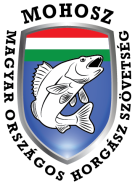 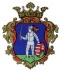 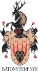 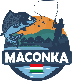 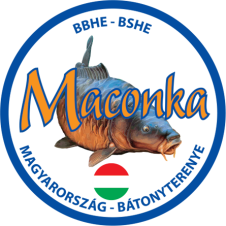 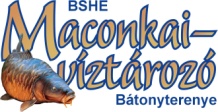 NEVEZÉSI LAP / REGISTRATION FORMVSZ 2. sz. melléklete / 2.nd annex of OR* Kérem, lapozzon a csatolt kitöltési útmutatóhoz  Please turn to the attached filling instructions! v1.0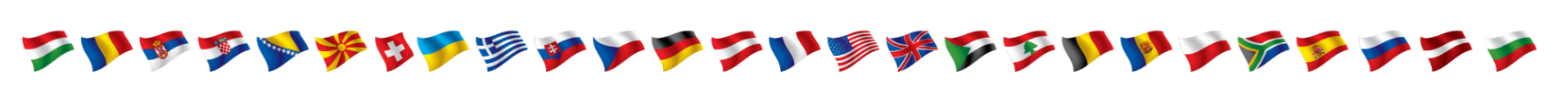 ALAPINFORMÁCIÓK  BASIC INFORMATIONS:ENGEDÉLYEZETT CSAPATSZÁM  AUTHORIZED NUMBER OF TEAMS: 33NEVEZÉSI DÍJ: 390.000 Ft  PARTICIPATION FEE: 950 €NEVEZÉSI HATÁRIDŐ 1. KÖR: 2023.12.15.  PARTICIPATION DEADLINE FOR ROUND 1: 15.12.2023.FOGLALÓ: 195.000 Ft  DEPOSIT: 475 €FOGLALÓ BEFIZETÉSI HATÁRIDEJE: 2023.12.15.  DEPOSIT DEADLINE: 15.12.2023.Bankszámlaszám  Bank account number: 11741055-20005162-00000000IBAN: HU85-1174-1055-2000-5162-0000-0000; SWIFT (BIC): OTPV HU HBALAPINFORMÁCIÓK  BASIC INFORMATIONS:ENGEDÉLYEZETT CSAPATSZÁM  AUTHORIZED NUMBER OF TEAMS: 33NEVEZÉSI DÍJ: 390.000 Ft  PARTICIPATION FEE: 950 €NEVEZÉSI HATÁRIDŐ 1. KÖR: 2023.12.15.  PARTICIPATION DEADLINE FOR ROUND 1: 15.12.2023.FOGLALÓ: 195.000 Ft  DEPOSIT: 475 €FOGLALÓ BEFIZETÉSI HATÁRIDEJE: 2023.12.15.  DEPOSIT DEADLINE: 15.12.2023.Bankszámlaszám  Bank account number: 11741055-20005162-00000000IBAN: HU85-1174-1055-2000-5162-0000-0000; SWIFT (BIC): OTPV HU HBALAPINFORMÁCIÓK  BASIC INFORMATIONS:ENGEDÉLYEZETT CSAPATSZÁM  AUTHORIZED NUMBER OF TEAMS: 33NEVEZÉSI DÍJ: 390.000 Ft  PARTICIPATION FEE: 950 €NEVEZÉSI HATÁRIDŐ 1. KÖR: 2023.12.15.  PARTICIPATION DEADLINE FOR ROUND 1: 15.12.2023.FOGLALÓ: 195.000 Ft  DEPOSIT: 475 €FOGLALÓ BEFIZETÉSI HATÁRIDEJE: 2023.12.15.  DEPOSIT DEADLINE: 15.12.2023.Bankszámlaszám  Bank account number: 11741055-20005162-00000000IBAN: HU85-1174-1055-2000-5162-0000-0000; SWIFT (BIC): OTPV HU HBALAPINFORMÁCIÓK  BASIC INFORMATIONS:ENGEDÉLYEZETT CSAPATSZÁM  AUTHORIZED NUMBER OF TEAMS: 33NEVEZÉSI DÍJ: 390.000 Ft  PARTICIPATION FEE: 950 €NEVEZÉSI HATÁRIDŐ 1. KÖR: 2023.12.15.  PARTICIPATION DEADLINE FOR ROUND 1: 15.12.2023.FOGLALÓ: 195.000 Ft  DEPOSIT: 475 €FOGLALÓ BEFIZETÉSI HATÁRIDEJE: 2023.12.15.  DEPOSIT DEADLINE: 15.12.2023.Bankszámlaszám  Bank account number: 11741055-20005162-00000000IBAN: HU85-1174-1055-2000-5162-0000-0000; SWIFT (BIC): OTPV HU HBALAPINFORMÁCIÓK  BASIC INFORMATIONS:ENGEDÉLYEZETT CSAPATSZÁM  AUTHORIZED NUMBER OF TEAMS: 33NEVEZÉSI DÍJ: 390.000 Ft  PARTICIPATION FEE: 950 €NEVEZÉSI HATÁRIDŐ 1. KÖR: 2023.12.15.  PARTICIPATION DEADLINE FOR ROUND 1: 15.12.2023.FOGLALÓ: 195.000 Ft  DEPOSIT: 475 €FOGLALÓ BEFIZETÉSI HATÁRIDEJE: 2023.12.15.  DEPOSIT DEADLINE: 15.12.2023.Bankszámlaszám  Bank account number: 11741055-20005162-00000000IBAN: HU85-1174-1055-2000-5162-0000-0000; SWIFT (BIC): OTPV HU HBALAPINFORMÁCIÓK  BASIC INFORMATIONS:ENGEDÉLYEZETT CSAPATSZÁM  AUTHORIZED NUMBER OF TEAMS: 33NEVEZÉSI DÍJ: 390.000 Ft  PARTICIPATION FEE: 950 €NEVEZÉSI HATÁRIDŐ 1. KÖR: 2023.12.15.  PARTICIPATION DEADLINE FOR ROUND 1: 15.12.2023.FOGLALÓ: 195.000 Ft  DEPOSIT: 475 €FOGLALÓ BEFIZETÉSI HATÁRIDEJE: 2023.12.15.  DEPOSIT DEADLINE: 15.12.2023.Bankszámlaszám  Bank account number: 11741055-20005162-00000000IBAN: HU85-1174-1055-2000-5162-0000-0000; SWIFT (BIC): OTPV HU HBALAPINFORMÁCIÓK  BASIC INFORMATIONS:ENGEDÉLYEZETT CSAPATSZÁM  AUTHORIZED NUMBER OF TEAMS: 33NEVEZÉSI DÍJ: 390.000 Ft  PARTICIPATION FEE: 950 €NEVEZÉSI HATÁRIDŐ 1. KÖR: 2023.12.15.  PARTICIPATION DEADLINE FOR ROUND 1: 15.12.2023.FOGLALÓ: 195.000 Ft  DEPOSIT: 475 €FOGLALÓ BEFIZETÉSI HATÁRIDEJE: 2023.12.15.  DEPOSIT DEADLINE: 15.12.2023.Bankszámlaszám  Bank account number: 11741055-20005162-00000000IBAN: HU85-1174-1055-2000-5162-0000-0000; SWIFT (BIC): OTPV HU HBALAPINFORMÁCIÓK  BASIC INFORMATIONS:ENGEDÉLYEZETT CSAPATSZÁM  AUTHORIZED NUMBER OF TEAMS: 33NEVEZÉSI DÍJ: 390.000 Ft  PARTICIPATION FEE: 950 €NEVEZÉSI HATÁRIDŐ 1. KÖR: 2023.12.15.  PARTICIPATION DEADLINE FOR ROUND 1: 15.12.2023.FOGLALÓ: 195.000 Ft  DEPOSIT: 475 €FOGLALÓ BEFIZETÉSI HATÁRIDEJE: 2023.12.15.  DEPOSIT DEADLINE: 15.12.2023.Bankszámlaszám  Bank account number: 11741055-20005162-00000000IBAN: HU85-1174-1055-2000-5162-0000-0000; SWIFT (BIC): OTPV HU HBCsapatkapitány tölti ki*  Team captain fills out*Csapatkapitány tölti ki*  Team captain fills out*Csapatkapitány tölti ki*  Team captain fills out*Csapatkapitány tölti ki*  Team captain fills out*Csapatkapitány tölti ki*  Team captain fills out*Csapatkapitány tölti ki*  Team captain fills out*Csapatkapitány tölti ki*  Team captain fills out*Csapatkapitány tölti ki*  Team captain fills out*01.Csapat hivatalos neve / Official team name:Csapat hivatalos neve / Official team name:Csapat hivatalos neve / Official team name:Csapat hivatalos neve / Official team name:02.Csapat rövidített neve / Short team name:Csapat rövidített neve / Short team name:Csapat rövidített neve / Short team name:Csapat rövidített neve / Short team name:03.Delegáló ország / Delegating country:Delegáló ország / Delegating country:Delegáló ország / Delegating country:Delegáló ország / Delegating country:Versenyző 1.Competitor 1.Versenyző 1.Competitor 1.Versenyző 2.Competitor 2.Versenyző 2.Competitor 2.Versenyző 3.Competitor 3.04.Családi név  Family name:Családi név  Family name:05.Keresztnév  First name:Keresztnév  First name:06.Állampolgárság  Nationality:Állampolgárság  Nationality:07.Születési dátum  Date of birth:Születési dátum  Date of birth:08.Eddigi részvétel száma Number of previous attends*:Eddigi részvétel száma Number of previous attends*:09.Kapcsolattartó  Contact person*:Kapcsolattartó  Contact person*:10.Csapatkapitány  Team captain*:Csapatkapitány  Team captain*:11.Kommunikáció kért nyelve Required language of communication:Kommunikáció kért nyelve Required language of communication:Kommunikáció kért nyelve Required language of communication: magyar / Hungarian magyar / Hungarian angol / English angol / English12.Bankszámlaszám (visszautaláshoz) Bank account number (for retransfer):Bankszámlaszám (visszautaláshoz) Bank account number (for retransfer):Bankszámlaszám (visszautaláshoz) Bank account number (for retransfer):A kapcsolattartáshoz megadott  Specified for contactA kapcsolattartáshoz megadott  Specified for contactA kapcsolattartáshoz megadott  Specified for contactA kapcsolattartáshoz megadott  Specified for contact13.Telefonszám  Phone number:Telefonszám  Phone number:Telefonszám  Phone number:+        +        +        +        14.E-mail cím  E-mail address*:E-mail cím  E-mail address*:E-mail cím  E-mail address*:     @     .          @     .          @     .          @     .     15.Koordinátor neve  Coordinator’s name*:Koordinátor neve  Coordinator’s name*:Koordinátor neve  Coordinator’s name*:16.Támogatók  Sponsors:Támogatók  Sponsors:Támogatók  Sponsors:17.Versenyeredmények  Competition results:Versenyeredmények  Competition results:Versenyeredmények  Competition results:18.Érkezés tervezett időpontja  Date of arrival:Érkezés tervezett időpontja  Date of arrival:Érkezés tervezett időpontja  Date of arrival: 2024.06.15./15.06.2024 2024.06.15./15.06.2024 2024.06.16./16.06.2024. 2024.06.16./16.06.2024.19.Egyéb megjegyzések  Other comments*:Egyéb megjegyzések  Other comments*:Egyéb megjegyzések  Other comments*:20.A verseny díjáról kérjük számla kiállítását Invoice needed (participation fee):A verseny díjáról kérjük számla kiállítását Invoice needed (participation fee):A verseny díjáról kérjük számla kiállítását Invoice needed (participation fee): igen / yes igen / yes nem / no nem / no21.Pontos számlázási cím / Exact billing address*:Pontos számlázási cím / Exact billing address*:Pontos számlázási cím / Exact billing address*:A csapat nevezését hivatalosan bejelentem / I'm officially announcing the team's registration!A csapat nevezését hivatalosan bejelentem / I'm officially announcing the team's registration!A csapat nevezését hivatalosan bejelentem / I'm officially announcing the team's registration!A csapat nevezését hivatalosan bejelentem / I'm officially announcing the team's registration!A csapat nevezését hivatalosan bejelentem / I'm officially announcing the team's registration!A csapat nevezését hivatalosan bejelentem / I'm officially announcing the team's registration!A csapat nevezését hivatalosan bejelentem / I'm officially announcing the team's registration!A csapat nevezését hivatalosan bejelentem / I'm officially announcing the team's registration!Dátum / Date:Dátum / Date:A legenda folytatódik…  The legend continues…3 világcsúcs, 26 ország, 936 csapat, 4085 versenyóra, 6245 db +10 kg-os hal, 68995 db mérlegelt hal, 313288 kg összes fogás;Versenycsúcsok: ponty 29,60 kg, fekete amur 22,15 kg, 554 db +10 kg-os hal/verseny, 710 db/csapat, 1965 kg/csapat, 3660 db/verseny, 18772 kg/verseny 3 world records, 26 countries, 936 teams, 4085 race hours, 6245 fish of +10 kg, 68995 weighed fish, 313288 kg total catch;Tournament records: carp 29.60 kg, black carp 22,15 kg,554 pieces of +10 kg fish/race, 710 pieces/team, 1965 kg/team, 3660 pieces/race, 18772 kg/raceA legenda folytatódik…  The legend continues…3 világcsúcs, 26 ország, 936 csapat, 4085 versenyóra, 6245 db +10 kg-os hal, 68995 db mérlegelt hal, 313288 kg összes fogás;Versenycsúcsok: ponty 29,60 kg, fekete amur 22,15 kg, 554 db +10 kg-os hal/verseny, 710 db/csapat, 1965 kg/csapat, 3660 db/verseny, 18772 kg/verseny 3 world records, 26 countries, 936 teams, 4085 race hours, 6245 fish of +10 kg, 68995 weighed fish, 313288 kg total catch;Tournament records: carp 29.60 kg, black carp 22,15 kg,554 pieces of +10 kg fish/race, 710 pieces/team, 1965 kg/team, 3660 pieces/race, 18772 kg/raceA legenda folytatódik…  The legend continues…3 világcsúcs, 26 ország, 936 csapat, 4085 versenyóra, 6245 db +10 kg-os hal, 68995 db mérlegelt hal, 313288 kg összes fogás;Versenycsúcsok: ponty 29,60 kg, fekete amur 22,15 kg, 554 db +10 kg-os hal/verseny, 710 db/csapat, 1965 kg/csapat, 3660 db/verseny, 18772 kg/verseny 3 world records, 26 countries, 936 teams, 4085 race hours, 6245 fish of +10 kg, 68995 weighed fish, 313288 kg total catch;Tournament records: carp 29.60 kg, black carp 22,15 kg,554 pieces of +10 kg fish/race, 710 pieces/team, 1965 kg/team, 3660 pieces/race, 18772 kg/race© Dr. Dérer István 2003-2023 Minden jog fenntartva / All rights reserved!                                 1/2 oldal / page 1/2 (231110)Kitöltési útmutató az EPBC „Nevezési lap”-hoz  Filling instructions for the EPBC „Registration form”:Csak teljesen kitöltött, aláírt nevezési lap fogadható el! Maga a nevezés egyben a teljes körű anyagi és erkölcsi felelősség vállalása is a verseny díjának kifizetéséért, illetve az azon való pontos megjelenésért! Ahol az lehetséges, a kitöltés során a nemleges választ (16-17., 19. sorok, Versenyző 3. adatai) is kérjük egyértelműen jelezni. Maga a kitöltés lehetséges számítógépen is, kézírásos mód esetén pedig kérjük azt nyomtatott, olvasható betűkkel elvégezni. Only a fully completed, signed entry form can be accepted! The registrtation itself is also a complete financial and moral responsibility for paying the participation fee, and for the prompt arrival. Where possible, please also indicate the negative answer (16-17., 19. lines, Competitor 3. data) as well. The filling itself is also possible on a computer, or in case of handwritten mode, please use block letters only.A kitöltött nevezési lapot 2023. december 15-ig az alábbi elérhetőségek egyikére kell eljuttatni: maconka@maconka.hu (e-mail) BSHE, H 3070 Bátonyterenye, Ózdi út 220. (levél).The completed registration form must be sent to one of the following contacts by 15. December 2023: maconka@maconka.hu (e-mail) BSHE, H 3070 Bátonyterenye, Ózdi út 220. (mail).01-02.: A csapat teljes neve maximum 32, a rövidített neve pedig 16 karakter lehet a szóközöket és a kötőjeleket is ideértve. A hivatalos eredménylistákon és statisztikákon a teljes név szerepel, a rövidített név a versenyközi anyagokon kerül felhasználásra.01-02: The full name of the team can be up to 32, and the short name is maximum 16 characters, including spaces and hyphens. The official team name will be used in the official result list and statistics, the abbreviated name will be used on other materials.08.: Részvételen csak az eddigi 34 Maconka Nemzetközi Bojlis Kupán versenyzőként való tényleges versenyzést kell érteni. Ezen adatokat a későbbiekben a BSHE felülvizsgálja, ugyanis a Versenyszabályzat szerinti jubileumi elismerések kiadásának is feltétele a korábbi megjelenések számának hiteles igazolása.08.: Only attending on the previous 34 Maconka International Boilie Cups as a competitor counts as an attendance according to the competition rules.  These data are reviewed by the BSHE, as the issuance of the jubilee award is subject to the authentication of the number of previous appearances.09-10.: Kérjük az adott versenyző megjelölését. Ha a kapcsolattartó nem versenyző, akkor a nevét a 19. számú, „Egyéb megjegyzések” című rovatban kell szerepeltetni a tény jelölése mellett.09-10.: Please indicate the particular competitor. If the contact person is not a competitor, his/her name should be included in box 19, "Other comments", with the indication of the fact.14.: FIGYELEM! Valamennyi, ezen címre a maconka@maconka.hu vagy a bshe@maconka.hu címről küldött értesítés hivatalos, továbbá a küldés időpontjától számítva 48 óra elteltével automatikusan kézbesítettnek minősül!14.: ATTENTION! All the notifications sent to, or send from the following addresses: maconka@maconka.hu or bshe@maconka.hu are official and 48 hours after the date of dispatch will be automatically count as delivered!15.: A BSHE által megbízott koordinátor (versenyszervező) neve, amennyiben a kapcsolatfelvétel a nevezés érdekében rajta keresztül történt.15.: The name of the BSHE coordinator (competition organiser) if the contact was made for the purpose of registration.16.: A támogatók feltüntetését (molino, zászló, stb.) a rajthelyen a BSHE csak külön egyeztetés után engedélyezi, ezért ilyen szándék esetén kérjük a tervezett megjelenési mód jelzését. 16.: Marking sponsorships (molino, flag, etc.) on the spot is allowed by the BSHE only after special consultation and therefore, please provide separate, written communication of the intended appearance.19.: Itt kérjük az esetleges nem versenyző kapcsolattartó nevének közlését, valamint a lényegesnek tartott egyéb információ (pl. külön térítés mellett szállás biztosításának igénye a verseny előtt/után, vegetáriánus étkeztetési igény stb.) megjelenítését is.19.: Please indicate the name of any non-competing contact person as well as other relevant information (accomodation before/after the competition, vegetarian dietary requirements, etc.).21.: Csak akkor töltendő ki, ha a 20. pont esetében igen a válasz.21.: Only be filled if the answer to question 20 is yes.A nevezés nevezési listán történő megjelenítése után a BSHE által megadott regisztrációs számra a kapcsolattartás során minden esetben hivatkozni kell! If the registration is accepted, the registration number given by the BSHE should be referred to in any case of contact!Legkésőbbi döntés a nevezés elfogadásáról (1. kör): 2023. december 20.Latest decision of accepting the entry (for round 1): 20. December 2023.Főbb elbírálási szempontok: (1) Korábbi EPBC és egyéb versenyelőzmények és eredmények, (2) új nemzet részvétele, (3) korábbi tartalék pozíció, felajánlott indulási jog, (4) nevezési idősorrend, (5) foglaló befizetése.Main evaluation points: (1) Earlier EPBC and other competition history and results, (2) participation of a new nation, (3) previous reserve position, offered entry, (4) entry time order, (5) deposit payment.Részletes versenyszabályzat: www.maconka.hu / Eseménynaptár / XX. EPBC / Versenyszabályzat Competition rules: www.maconka.hu / Eseménynaptár / XX. EPBC / VersenyszabályzatAktuális nevezési lista: www.maconka.hu / Eseménynaptár / XX. EPBC / Nevezési listaActual entry list: www.maconka.hu / Eseménynaptár / XX. EPBC / Nevezési lista© Dr. Dérer István 2003-2023 Minden jog fenntartva / All rights reserved!                                 2/2 oldal / page 2/2 (231110)